自助缴纳校园网网费快速使用指南方法一：微  信进入”石河子大学校园卡服务”公众号→交网费→转入金额→输入支付密码→确认缴费。方法二：学付宝打开“学付宝APP”→交网费→输入预缴金额→确认缴费。方法三：圈存机圈存机主界面→转账业务→网费缴纳→输入预缴金额→确认缴费。请注意!请注意!!请注意!!!通过以上三种方法缴纳的网费仅存入该账号的“电子钱包”中，请在校园网环境下登录自服务http://serv.shzu.edu.cn将“电子钱包”中预缴网费转入“产品充值”中。欠费的用户也可以同样操作，但在缴费成功后需重新登录或重启路由器哦。如有疑问或建议请拨打服务电话2057898。注：“电子钱包”相当于预存网络费用，用户可根据自身需要按月划拨网费。例如：教师 张三，在2017年1月通过微信方式存入电子钱包90元，他已经知道2月份和3月份要去外地出差，他只需要从“电子钱包”划拨1月份的30元到网费产品中，出差回来后电子钱包剩余的60元可继续划拨。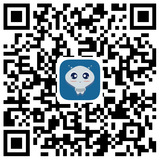 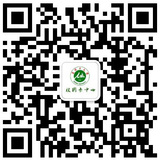 学付宝              微信 这两个二维码，也可通过“大学主页”->“走进石大”- >“二维码应用”扫描